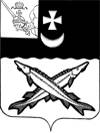 АДМИНИСТРАЦИЯ БЕЛОЗЕРСКОГО МУНИЦИПАЛЬНОГО ОКРУГА ВОЛОГОДСКОЙ ОБЛАСТИП О С Т А Н О В Л Е Н И ЕОт  25.03.2024  № 241В соответствии с решением Представительного Собрания Белозерского муниципального округа от 27.02.2024 № 316 «Об установлении дополнительных мер социальной поддержки семьям граждан, принимающих участие в специальной военной операции» ПОСТАНОВЛЯЮ:1. Утвердить Порядок предоставления дополнительной меры социальной поддержки семьям граждан, принимающих участие в специальной военной операции, в виде денежной компенсации на приобретение твердого топлива (прилагается).2. Настоящий Порядок подлежит опубликованию в газете «Белозерье» и размещению на сайте Белозерского муниципального округа в информационно-телекоммуникационной сети «Интернет».Глава округа:                                                                 Д.А. СоловьевУтверждёнпостановлением  администрации округаот  25.03.2024  № 241                                                                                       (приложение)Порядокпредоставления дополнительной меры социальной поддержки семьям граждан, принимающих участие в специальной военной операции, в виде денежной компенсации на приобретение твердого топлива (далее – Порядок)Настоящий Порядок устанавливает механизм предоставления из бюджета Белозерского муниципального округа дополнительной меры социальной поддержки членам семьи граждан, принимающих участие в специальной военной операции, в виде денежной компенсации на приобретение твердого топлива (далее – дополнительная мера социальной поддержки), проживающим на территории Белозерского муниципального округа Вологодской области. Для целей настоящего Порядка под гражданами, принимающими участие в специальной военной операции, понимаются лица, призванные в соответствии с Указом Президента Российской Федерации от 21.09.2022 № 647 «Об объявлении частичной мобилизации в Российской Федерации» на военную службу по мобилизации в Вооруженные Силы Российской Федерации, или проходящие военную службу по контракту, заключенному в соответствии с пунктом 7 статьи 38 Федерального закона от 28.03.1998 № 53-ФЗ «О воинской обязанности и военной службе» не ранее 24.02.2022, либо заключившим контракт о добровольном содействии в выполнении задач, возложенных на Вооруженные Силы Российской Федерации, пребывающих в добровольческих формированиях, а также сотрудников частных военных компаний, в том числе ЧВК «Вагнер» (далее - военнослужащие). Дополнительная мера социальной поддержки имеет адресный характер и направлена на приобретение твердого топлива для целей отопления жилого помещения с печным отоплением, расположенного на территории Белозерского муниципального округа, в котором проживает по месту жительства (месту пребывания) военнослужащий совместно с супругой (супругом) и (или) со своим несовершеннолетним ребенком (детьми), либо со своим родителем (родителями).Под жилым помещением с печным отоплением понимается жилой дом, квартира, имеющие печное отопление (в том числе оборудованные автономной системой отопления, работающей на дровах); отопление дровами должно быть основным способом обогрева жилого помещения.2. Получателями дополнительной меры социальной поддержки (далее – заявитель) в соответствии с настоящим Порядком являются:супруга (супруг) военнослужащего и (или) ее (его) несовершеннолетние дети;родитель (родители) военнослужащего (в случае отсутствия лиц, указанных в абзаце втором настоящего пункта).В случае если родитель (родители) военнослужащего были лишены родительских прав (ограничены в родительских правах) в отношении военнослужащего дополнительная мера социальной поддержки указанным лицам не предоставляется.3. Дополнительная мера социальной поддержки предоставляется в отношении только одного жилого помещения с печным отоплением однократно в текущем году в размере 5 000,00 (пяти тысяч) рублей для приобретения твердого топлива. 4. Дополнительная мера социальной поддержки предоставляется в заявительном порядке посредством обращения заявителя в финансовое управление администрации округа (далее – финансовое управление) с предоставлением следующих подтверждающих документов:а) заявления о предоставлении дополнительной меры социальной поддержки по форме согласно приложению 1 к настоящему Порядку. В заявлении указывается способ уведомления о принятом решении (в том числе почтовый адрес, адрес электронной почты);б) копии документа (сведения), подтверждающего (подтверждающие) участие военнослужащего в специальной военной операции;в) копии документа (сведения), подтверждающего (подтверждающие) наличие родственных связей между заявителем и военнослужащим (свидетельство о рождении (усыновлении), об установлении отцовства, свидетельство о браке, иной документ, подтверждающий родство) копия предоставляется с предъявлением оригинала документа для проверки их соответствия);г) документ (сведения), подтверждающие факт совместного проживания с участником СВО (регистрация по месту жительства, либо по месту пребывания);д) документ о наличии печного отопления по месту жительства (месту пребывания) заявителя;е) банковские реквизиты получателя меры социальной поддержки;ж) копию паспорта (свидетельства о рождении), свидетельства о постановке физического лица на учет в налоговом органе по месту жительства на территории Российской Федерации, документ, подтверждающий регистрацию в системе индивидуального (персонифицированного) учета (страховое свидетельство обязательного пенсионного страхования) получателя меры социальной поддержки (копия предоставляется с предъявлением оригинала документа для проверки их соответствия);з) согласие на обработку персональных данных согласно приложению 2 к настоящему Порядку;и) нотариально заверенную доверенность (для представителя заявителя). В случае обращения от имени несовершеннолетнего заявителя его законного представителя, законным представителем предоставляется документ, подтверждающий право представлять интересы несовершеннолетнего.Установление личности заявителя осуществляется в ходе личного приема посредством предъявления паспорта гражданина Российской Федерации либо иного документа, удостоверяющего личность, в соответствии с законодательством Российской Федерации.5. Заявление и прилагаемые документы представляются путем личного обращения, через представителя или посредством почтовой связи.6. Основаниями для отказа в приеме документов на предоставление дополнительной меры социальной поддержки являются:- отсутствие места жительства (пребывания) военнослужащего на территории Белозерского муниципального округа;- размещение жилого помещения с печным отоплением, в отношении которого подано заявление, за пределами территории округа;- представление документов, имеющих подчистки, приписки, зачеркнутые слова (цифры) и иные неоговоренные исправления, а также серьезные повреждения, которые не позволяют однозначно истолковать их содержание;- предоставление не в полном объеме документов, указанных в пункте 4 настоящего Порядка.7. Решение о предоставлении (отказе в предоставлении) дополнительной меры социальной поддержки принимается администрацией округа в форме распоряжения администрации округа, проект которого готовится финансовым управлением, в течение 10 рабочих дней со дня регистрации заявления.8. Основаниями для отказа в предоставлении дополнительной меры социальной поддержки являются:а) несоответствие заявителя требованиям, указанным в пунктах 1 и 2 настоящего Порядка;б) непредставление документов, указанных в пункте 4;в) представление документов содержащих неполные сведения, недостаточные для принятия решения о предоставлении дополнительной меры социальной поддержки;г) получение заявителем дополнительной меры социальной поддержки либо материальной помощи в иной форме на указанную в пункте 1 настоящего Порядка цель в другом муниципальном образовании области в течение текущего года;д) реализация права на получение дополнительной меры социальной поддержки на указанную в пункте 1 настоящего Порядка цель в соответствии с настоящим Порядком иным членом семьи военнослужащего в текущем году.При устранении причин, послуживших основанием для отказа, документы для предоставления дополнительной меры социальной поддержки могут быть вновь представлены заявителем в соответствии с настоящим Порядком.9. Принятое решение о предоставлении (об отказе в предоставлении) дополнительной меры социальной поддержки финансовое управление доводит до сведения заявителя в срок не позднее 5 рабочих дней со дня принятия такого решения способом, указанным в заявлении.  10. Принятое решение о предоставлении (об отказе в предоставлении) дополнительной меры социальной поддержки может быть обжаловано в установленном законодательством порядке.11. Предоставление дополнительной меры социальной поддержки производится путем перечисления денежных средств на банковский счет получателя дополнительной меры социальной поддержки, открытый в кредитной организации, в течение 10 рабочих дней со дня принятия решения о предоставлении дополнительной меры социальной поддержки.12. В случае выявлении факта получения заявителем дополнительной меры социальной поддержки в соответствии с настоящим Порядком в отсутствие законных оснований необоснованно предоставленная дополнительная мера социальной поддержки подлежит возврату в бюджет округа, в том числе в судебном порядке.                                           Приложение1 к ПорядкуФорма
В администрацию Белозерского муниципального округа от _______________________________________                    _______________________________________место регистрации:__________________________________________________________________________________________________________фактический адрес проживания:___________________________________________________________________дата рождения _____________________________________телефон _______________________________________                                                                адрес эл.почты __________________________паспорт: серия ________ №_______________ _______________________________________дата выдачи _______________________________________кем выдан _______________________________________           ______________________________________ЗАЯВЛЕНИЕо предоставлении дополнительной меры социальной поддержки семьям граждан, принимающих участие в специальной военной операции, в виде денежной компенсации на приобретение твердого топлива Я,______________________________________________________________________________________________________________________________являясь____________________________________________________________(указать степень родства с военнослужащим)гражданина_________________________________________________________________________________________________________________________________________________________________________________________(ф.и.о. военнослужащего, адрес места регистрации по месту жительства/ месту пребывания)прошу предоставить мне дополнительную меру социальной поддержки семьям граждан, принимающих участие в специальной военной операции, в виде денежной компенсации на приобретение твердого топлива в размере ______________________ рублей для приобретения твердого топлива для целей отопления жилого помещения, расположенного по адресу: __________________________________________________________________. Подтверждаю, что жилое помещение, в отношении которого испрашивается предоставление дополнительной меры социальной поддержки, соответствует требования, установленным пунктом 1 Порядка.     К заявлению прилагаю следующие документы:     1.     2.     3.     4.     5.     О  принятом  решении прошу сообщить мне лично (по телефону), почтой, электронной почтой_______________________________________________                                                 (нужное подчеркнуть)     За достоверность  предоставленных  документов  несу  персональную ответственность.    Против   проверки  представленных  мной  сведений  не возражаю.                                                      ___________________ /___________________________/        (подпись)                                             (расшифровка)«__» ____________ 20__ г.                                                                                                                                            Приложение 2 к ПорядкуСогласие на обработку персональных данныхЯ,__________________________________________________________________(фамилия, имя, отчество полностью)проживающий (-ая) по адресу __________________________________________________________________(адрес места жительства)паспорт: серия __________________ № _________________, выданный ____________________________________________________________________________________________________________________________________                                                                                                                               (дата выдачи)__________________________________________________________________(кем выдан)даю    согласие    оператору    персональных    данных – администрации Белозерского муниципального округа Вологодской области (юридический адрес: г. Белозерск, ул. Фрунзе, д. 35) на обработку моих персональных данных (персональных данных получателя дополнительной меры социальной поддержки, законным представителем которого я являюсь) в целях получения дополнительной меры социальной поддержки (далее - МСП), связанную с адресной помощью на приобретение твердого топлива.Перечень персональных данных, в отношении которых дается настоящее согласие, включает следующие данные: фамилия, имя, отчество;дата  рождения; данные  документа,  удостоверяющего  личность;  данные семейного, социального   положения;  данные  о  регистрации  по  месту жительства (месту пребывания).Действия с моими персональными данными включают в себя: сбор, накопление, систематизацию, хранение, уточнение, использование и передачу их в кредитные учреждения, в том числе, но не ограничиваясь в ПАО «Банк СГБ»; в ПАО «Сбербанк»; размещаются в  государственной информационной системе «Единая централизованная цифровая платформа в социальной сфере» в соответствии с Федеральным законом от 17.07.1999 № 178-ФЗ «О государственной социальной помощи».Способы   обработки    персональных  данных:  автоматизированная  с использованием средств вычислительной техники; без использования средств автоматизации.Настоящее согласие действует в течение всего периода предоставления дополнительной меры  социальной  поддержки,  а  также  в  течение  пяти  лет  с момента прекращения   предоставления дополнительной  меры  социальной  поддержки  либо  до  моего письменного отзыва данного согласия.______________________                             ____________________                 (подпись)                                                                             (ФИО)_____________________                                    (дата)                             Об утверждении Порядка предоставления дополнительной меры социальной поддержки семьям граждан, принимающих участие в специальной военной операции, в виде денежной компенсации на приобретение твердого топлива